COMMUNITY EVENTHOSTED BY: POINT BLANK COMMUNITY CHURCH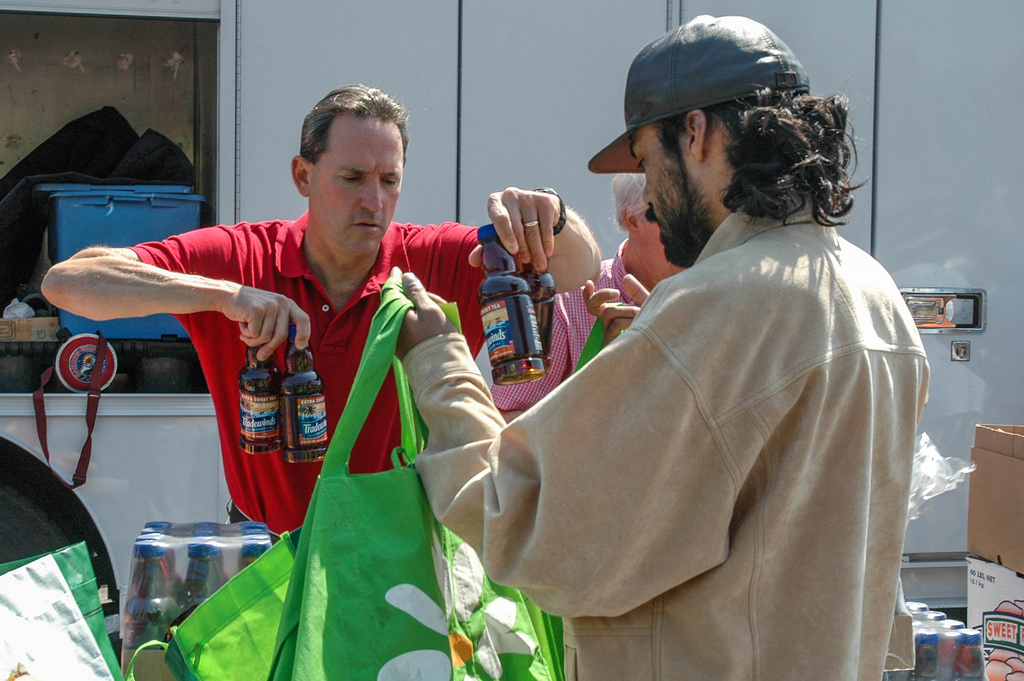 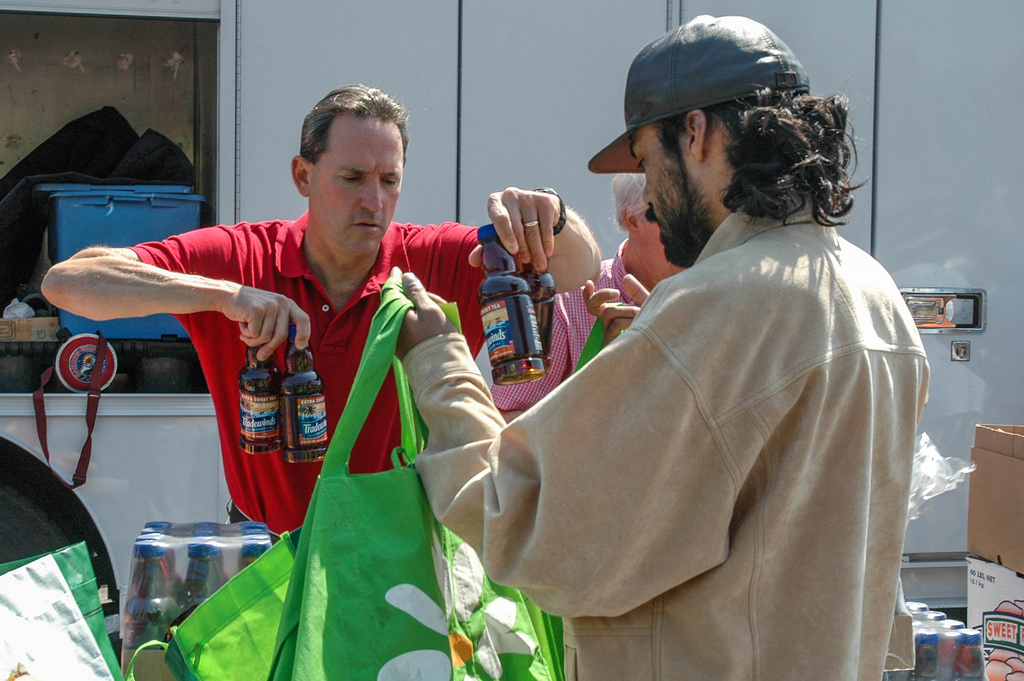 Houston Food Bank Truck will come toPoint Bank Civic Center, 101 South Counts RD, Point Blank, TX 77364On the following Dates:May 10, 2019June 14, 2019September 13, 2019October 11, 2019November 22, 2019At9:30 a.m. to 11:30 a.m.The Date and Time are subject to change without notice.